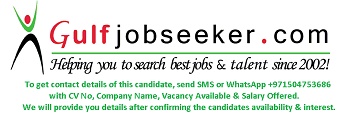  Gulfjobseeker.com CV No: 26366	E-mail: gulfjobseeker@gmail.comQualification Summary:Over 8 years experience in Logistics and Operations Transport Services (Air, Sea and Land freight)Graduate with Bachelor’s degree Major in Marketing ManagementHas a strong communication and customer service skillsHighly motivated, flexible and has a strong passion to succeedProficient in Microsoft office applicationsProactive, team player and can work well independentlyWorks effectively and efficiently even under pressureMASDAR ELEMAR INTERNATIONAL FZEPROCUREMENT ASSISTANT 7WB 1074 Dubai Airport FreezoneJune 2015 up to presentJob Descriptions:Organize and maintain computerized records containing supplier and bid information. Ensure that goods purchased meet specifications in terms of quality, quantity and delivery and to advise on those suppliers who fail to meet specifications.Preparation of specifications, tender documents and schedules; obtaining and negotiating prices; obtaining quotations from suppliers and shipping companies and placing orders and processing P.O.Negotiate with suppliers and shipping companies regarding prices, product availability, and delivery.Follow-up for B/L, AWB with shipping lines and forwarder.Track shipments from issuance of Purchase Order to loading in container to delivery to final destination.PANASIATIC CALL CENTERS, INC.SUPERVISOR, CUSTOMER SERVICE – Client Straighttalk Wireless USAPanasiatic Bldg, Circumferential Rd Bacolod City, PhilippinesMarch 2010 - February 2015Job Descriptions:Supervise service agents and provide quality service to customers.Assess agent’s performance by conducting regular one on one coaching to ensure that company standard for high quality service is observed and followed.Monitor agent’s calls and ensure that they maintain professionalism at all times.Respond promptly to customer inquiries.Handle and resolve customer complaints.OOCL LOGISTICS PHILIPPINES INC. - Transport Services (Air, Sea and land Freight)SENIOR CUSTOMER SERVICE OFFICER6TH floor Dy International Bldg.,SanMarcelinoGen Malvar St. Malate Manila,  February 2008 – July 2009Job Descriptions:Ensures safety of goods and documents such as air waybill, bill of lading, or invoices.Assist customers with their inquiries, preparing quotations,Coordinate with the customers in planning of cargo movements like schedule of pick up, vessel.Facilitate pick up and loading of shipments. Cargo and document tracking.Preparation of statement of account and follow up to ensure prompt collection.Prepare Delivery Order/Note.WIDE WIDE WORLD EXPRESS - Transport Services (Air, Sea and land Freight)Affiliated with DHL WORLDWIDE EXPRESSOPERATIONS SUPERVISORDr. no.1 Philamlife Bldg., Lacson   PhilippinesAugust 2000 – February 2008Job Descriptions:Handle sea freight and hauling operations.Attend to client calls and bookings.Tracking of scheduled pick up and loading of shipments. Facilitate retrieval and delivery of shipments.Cargo and document tracking.Verification of cargo shipment document vs. actual shipment.Ensures safety of goods and documents such as air waybill, bill of lading, or invoices.Prepares payroll, arrange petty cash and bank monitoring related to goods and services.EDUCATIONAL ATTAINMENT:Bachelor of Science in Commerce Major in ManagementUniversity of Saint La Salle -  , Philippines